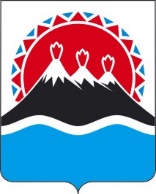 МИНИСТЕРСТВО РАЗВИТИЯ ГРАЖДАНСКОГО ОБЩЕСТВА И МОЛОДЕЖИ КАМЧАТСКОГО КРАЯ ПРИКАЗг. Петропавловск-КамчатскийВ целях реализации Указа Президента Российской Федерации от 19.12.2012 № 1666 «О Стратегии государственной национальной политики Российской Федерации на период до 2025 года», сохранения и популяризации культурных традиций и родного языка коренных малочисленных народов Севера, Сибири и Дальнего Востока Российской Федерации, проживающих в Камчатском краеПРИКАЗЫВАЮ:1.	Учредить ежегодный краевой конкурс «Лучшая творческая работа на родном языке коренных малочисленных народов Севера, Сибири и Дальнего Востока Российской Федерации, проживающих в Камчатском крае».2.	Утвердить Положение о ежегодном краевом конкурсе «Лучшая творческая работа на родном языке коренных малочисленных народов Севера, Сибири и Дальнего Востока Российской Федерации, проживающих в Камчатском крае» согласно приложению 1 к настоящему приказу.3. Образовать конкурсную комиссию по проведению ежегодного краевого конкурса «Лучшая творческая работа на родном языке коренных малочисленных народов Севера, Сибири и Дальнего Востока Российской Федерации, проживающих в Камчатском крае» согласно приложению 2 к настоящему приказу.4. Признать утратившим силу приказ Министерства развития гражданского общества, молодежи и информационной политики Камчатского края от 28.10.2021 № 432-П «О ежегодном краевом конкурсе «Лучшая творческая работа на родном языке коренных малочисленных народов Севера, Сибири и Дальнего Востока, проживающих на территории Камчатского края».5. Настоящий Приказ вступает в силу после дня его официального опубликования.Положениео ежегодном краевом конкурсе«Лучшая творческая работа на родном языке коренных малочисленных народов Севера, Сибири и Дальнего Востока Российской Федерации,проживающих в Камчатском крае»1. Общие положения1.1. Настоящее Положение определяет порядок организации и проведения ежегодного краевого конкурса «Лучшая творческая работа на родном языке коренных малочисленных народов Севера, Сибири и Дальнего Востока Российской Федерации, проживающих в Камчатском крае» (далее – Конкурс).1.2. Целью проведения Конкурса является сохранение и популяризация культурных традиций и родного языка коренных малочисленных народов Севера, Сибири и Дальнего Востока Российской Федерации, проживающих в Камчатском крае (далее – коренные малочисленные народы).1.3. Задачами проведения Конкурса являются:1) поддержка современных авторов, пишущих на родных языках коренных малочисленных народов;2) приобщение к родной культуре посредством изучения родных языков коренных малочисленных народов;3) реализация творческого потенциала детей и молодежи Камчатского края;4) создание условий для изучения фольклора коренных малочисленных народов. 1.4. Организационно-техническое обеспечение проведения Конкурса осуществляется Министерством развития гражданского общества и молодежи Камчатского края (далее – Министерство).1.5. Информация о проведении Конкурса размещается на официальном сайте исполнительных органов Камчатского края в сети Интернет.2. Участники и номинации Конкурса2.1. Конкурс проводится в 4 номинациях: 1) «Лучшее сказание» (легенда);2) «Лучший рассказ» (очерк, зарисовка, статья, эссе) о Камчатке, людях Севера, традициях коренных малочисленных народов Севера;3) «Лучшее поэтическое произведение» о Камчатке, людях Севера, традициях коренных малочисленных народов Севера»;4) «Лучшая видеоработа» (музыкальный ролик, анимационный фильм, репортаж, зарисовка, видеоролик) о Камчатке, людях Севера, традициях коренных малочисленных народов.2.2. Для участников Конкурса, деятельность которых связана с профессиональным владением родным языком коренных народов (преподаватели родного языка, профессиональные литераторы, иные деятели культуры и искусства) устанавливается номинация «Профессионал».2.3. В Конкурсе имеют право принимать участие граждане Российской Федерации, достигшие возраста 7 лет, в том числе, отдельные авторы или группы авторов.2.4. Участники Конкурса делятся на две возрастные категории: 1) «школьники» - с 7 до 17 лет; 2) «взрослые» - старше 17 лет.В каждой возрастной категории определяются победители по каждой из номинаций.2.5. Участники Конкурса категории «Взрослые» делятся на две группы: «Участник» и «Профессионал».2.6. В группе «Профессионал» определяются победители по каждой из номинаций.3. Сроки и порядок выдвижения участников Конкурса3.1. Для участия в Конкурсе участники направляют следующие материалы согласно требованиям, установленным настоящим Положением:1) заявка по форме согласно приложению к настоящему Положению;2) конкурсная работа. 3.2. Участники Конкурса имеют право подавать несколько заявок, в том числе, по разным темам в одной номинации, а также по разным номинациям.3.3. Требования к конкурсным работам: 1) для участия в Конкурсе готовится текстовой или видеоматериал по одной или нескольким из установленных номинаций;2) в конкурсных работах не должно быть указания адресов и телефонов, информации о спонсорах, имен политических деятелей и лидеров, имен духовных учителей и религиозных движений, в том числе религиозной символики, названий и упоминаний (логотипов, брендов) товарной рекламы, любых форм упоминаний политических партий, политических лозунгов, высказываний, несущих антигосударственный и антиконституционный смысл, недостоверных сведений, сведений, порочащих репутацию и имидж различных профессий, а также порочащих честь и достоинство конкретных граждан;3) конкурсные работы должны содержать ссылки на первоисточник при использовании (цитировании) чужих текстов;4) конкурсные работы, включая видеоработы, представляются на родных языках коренных малочисленных народов с приложением перевода на русский язык.3.4. Технические требования к конкурсным работам:1) видеоработы представляются на DVD дисках или любом цифровом носителе и должны иметь:а) продолжительность не менее 60 секунд и не более 180 секунд;б) указание на творческий коллектив, принявший участие в подготовке творческой работы;2) рассказ (очерк, зарисовка, статья, эссе) печатаются шрифтом TimesNewRoman, размером 14 пт, межстрочным интервалом 1,5 и объемом до 5 страниц формата А4;3) сказание (легенда) печатаются шрифтом TimesNewRoman, размером 14 пт, межстрочным интервалом 1,5 и объемом до 5 страниц формата А4;4) поэтическое произведение печатается шрифтом TimesNewRoman, размером 14пт, межстрочным интервалом 1,5 и объемом до 2 страниц формата А4.3.5. Конкурсные работы с заявкой участника представляются в Министерство с 1 февраля по 30 сентября по адресу: 683040, пл. Ленина, д. 1, кабинет 531, с 9.00 до 17.00 ежедневно (за исключением, субботы, воскресенья), либо направляются почтовым отправлением по указанному адресу с пометкой «Творческий конкурс», либо направляются на электронный адрес MinRGO@kamgov.ru, при этом заявка направляется в отсканированном виде, подпись участника должна быть разборчива и читаема на указанном документе.3.6. Заявка подлежит обязательной регистрации в день поступления в адрес Министерства. Министерство рассматривает документы, указанные в части 3.1 настоящего раздела, проводит их проверку и принимает решение о допуске (отказе в допуске) к участию Конкурсе в течение 3 рабочих дней со дня регистрации поступившей заявки.3.7. Основаниями для отказа в допуске к участию в Конкурсе являются:1) несоответствие участника требованиям, предусмотренным частью 2.3 раздела 2 настоящего Положения;2) наличие в документах, указанных в части 3.1 настоящего раздела, недостоверных и (или) неполных сведений;3) несоответствие документов, указанных в части 3.1 настоящего раздела, требованиям установленным настоящим Положением.3.8. Министерство в течение 3 рабочих дней со дня принятия решения о допуске (отказе в допуске) к участию в Конкурсе направляет участнику уведомление о принятом решение.При принятии решения об отказе в допуске к участию в Конкурсе в уведомлении указывается причина отказа.Работы, ранее удостоенные государственных премий и наград, на Конкурс не принимаются. 3.9. Конкурсные работы, представленные для участия в Конкурсе, не возвращаются и не рецензируются, используются в некоммерческих целях для популяризации творчества коренных малочисленных народов, развития и сохраняя их родных языков. 4. Критерии оценки конкурсных работ4.1. При оценке конкурсных работ используются следующие критерии:1) соответствие работы заявленной номинации; 2) соответствие работы одному из родных зыков коренных малочисленных народов;3) точность перевода работы на русский язык или родной язык коренных малочисленных народов;4) оригинальность идеи;5) авторский стиль;6) раскрытие темы;7) соответствие задачам Конкурса.5. Конкурсная комиссия5.1. Для проведения Конкурса приказом Министерства образуется конкурсная комиссия по проведению Конкурса (далее – Конкурсная комиссия), которая руководствуется в своей деятельности настоящим Положением.5.2. Формой работы Конкурсной комиссии является заседание Конкурсной комиссии.5.3. Заседание Конкурсной комиссии считается правомочным, если на нем присутствуют не менее половины ее членов.5.4. Заседание Конкурсной комиссии ведется ее председателем, а в его отсутствие – заместителем председателя.5.5. Секретарь Конкурсной комиссии не имеет права голоса.5.6. На Конкурсную комиссию возлагаются следующие функции:1) рассмотрение материалов, представленных для участия в Конкурсе;2) проверка соответствия материалов, представленных для участия в Конкурсе, требованиям разделов 2-3 настоящего Положения;3) проведение оценки материалов, представленных для участия в Конкурсе, по критериям, установленным разделом 4 настоящего Положения;4) подведение итогов и определение победителей Конкурса по номинациям;5) организация награждения победителей Конкурса.6. Порядок проведения Конкурса6.1. Подведение итогов Конкурса осуществляется Конкурсной комиссией ежегодно не позднее 1 декабря. 6.2. Материалы, представленные для участия в Конкурсе, оцениваются по каждому критерию, установленному разделом 4 настоящего Положения, по пятибалльной шкале. Победители Конкурса определяются суммой баллов, выставленных участникам всеми членами Конкурсной комиссии. 	6.3. При представлении на Конкурс документов только одним участником, Конкурсная комиссия вправе признать указанного участника победителем Конкурса по соответствующей номинации, в случае если документы, представленные им для участия в Конкурсе, соответствуют разделам 2-3 настоящего Положения и критериям, установленным разделом 4 настоящего Положения.	6.4. По итогам Конкурса в каждой номинации и категории определяется один победитель.	6.5. Конкурсная комиссия вправе признать победителями Конкурса в одной номинации несколько участников Конкурса и присудить несколько премий в пределах денежных средств, предусмотренных на премирование. 6.6. Конкурсная комиссия утверждает распределение призовых мест среди участников Конкурса открытым голосованием простым большинством голосов. При равном количестве голосов голос председателя Конкурсной комиссии является решающим.6.7. Решение Конкурсной комиссии о подведении итогов Конкурса и определении победителей Конкурса оформляются в форме протокола, который подписывается председательствующим на заседании Конкурсной комиссии.6.8. Все победители Конкурса награждаются дипломами.6.9. Лучшие конкурсные работы размещаются в средствах массовой информации Камчатского края или на сайте исполнительных органов Камчатского края, в социальных сетях Министерства.7. Награждение победителей Конкурса7.1. Премии победителям Конкурса в каждой номинации и категории устанавливаются в следующих размерах: 1) категория «школьники»:а) «Лучшее сказание» (легенда)» - 6 тысяч рублей;б) «Лучший рассказ (очерк, зарисовка, статья, эссе) - 6 тысяч рублей;в) «Лучшее поэтическое произведение» - 6 тысяч рублей;г) «Лучшая видеоработа» - 10 тысяч рублей;2) категория «взрослые»:а) «Лучшее сказание» (легенда)» - 10 тысяч рублей;б) «Лучший рассказ (очерк, зарисовка, статья, эссе) - 10 тысяч рублей;в) «Лучшее поэтическое произведение» - 10 тысяч рублей;г) «Лучшая видеоработа» - 15 тысяч рублей;3) категория «профессионал: а) «Лучшее сказание» (легенда)» - 10 тысяч рублей;б) «Лучший рассказ (очерк, зарисовка, статья, эссе) - 10 тысяч рублей;в) «Лучшее поэтическое произведение» - 10 тысяч рублей;г) «Лучшая видеоработа» - 25 тысяч рублей;7.2. Награждение победителей проводится по окончании подведения итогов Конкурса ежегодно не позднее 20 декабря. Организация и проведение награждения победителей конкурса осуществляются Министерством.7.3. Информация об итогах Конкурса размещается на официальном сайте исполнительных органов Камчатского края в сети Интернет ежегодно не позднее 25 декабря.7.4. Премии победителям Конкурса предоставляются в пределах бюджетных ассигнований, предусмотренных на эти цели Министерству в рамках подпрограммы № 3 «Устойчивое развитие коренных малочисленных народов Севера, Сибири и Дальнего Востока, проживающих в Камчатском крае» государственной программы Камчатского края «Реализация государственной национальной политики и укрепление гражданского единства в Камчатском крае», утвержденной постановлением Правительства Камчатского края от 29.11.2013 № 546-П.ЗАЯВКАна участие в ежегодном краевом конкурсе «Лучшая творческая работа на родном языке коренных малочисленных народов Севера, Сибири и Дальнего Востока, проживающих на территории Камчатского края»________________________________________________________________________________________________(Ф.И.О. конкурсанта)направляет для участия в ежегодном краевом конкурсе "Лучшая творческая работа на родном языке коренных малочисленных народов Севера, Сибири и Дальнего Востока, проживающих на территории Камчатского края" следующую творческую работу:Информация об участнике:Приложение (творческая работа) на _______листах в _______экземплярах.Согласен (на) на обработку моих персональных данных__________ (подпись).Согласен на использование моей работы в некоммерческих целях для популяризации творчества коренных малочисленных народов, развития и сохранения их национальных языков_________(подпись)___________________Ф.И.О.___________ подпись_____________датаСоставконкурсной комиссии ежегодного краевого конкурса «Лучшая творческая работа на родном языке коренных малочисленных народов Севера, Сибири и Дальнего Востока, проживающих в Камчатском крае» [Дата регистрации]№[Номер документа]О ежегодном краевом конкурсе «Лучшая творческая работа на родном языке коренных малочисленных народов Севера, Сибири и Дальнего Востока Российской Федерации, проживающих в Камчатском крае»Министр[горизонтальный штамп подписи 1]А.Ю. КовалыкПриложение 1 к приказу Министерства развития гражданского общества и молодежи Камчатского края от [Дата регистрации] № [Номер документа]Приложение к Положению о ежегодном краевом конкурсе «Лучшая творческая работа на родном языке коренных малочисленных народов Севера, Сибири и Дальнего Востока, проживающих в Камчатском крае» НоминацияНазваниеФ.И.О.Дата рожденияНаименование учебного заведения (в том числе указать класс либо факультет, курс, группу)Место работыФ.И.О руководителя проекта (при наличии)Домашний адресКонтактные телефоныЭлектронная почтаПриложение 2 к приказу Министерства развития гражданского общества и молодежи Камчатского края от [Дата регистрации] № [Номер документа]Махиня Виктор Владимирович-заместитель Министра развития гражданского общества и молодежи Камчатского края, председатель Конкурсной комиссии;ЛысянскаяЭлеонора Дмитриевна -начальник отдела по работе с коренными малочисленными народим Севера Министерства развития гражданского общества и молодежи Камчатского края, заместитель председателя Конкурсной комиссии;ТашимоваТатьяна Валерьевна -главный специалист-эксперт отдела по работе с коренными малочисленными народами Севера Министерства развития гражданского общества и молодежи Камчатского края, секретарь Конкурсной комиссии;Авак Раиса Николаевна-руководитель кафедры родных языков, культуры и быта КМНС КГАУ ДПО «Камчатский ИРО», методист эвенского языка (по согласованию);ВахринСергей Иванович-член Союза писателей Камчатского края (по согласованию);Дедык Валентина Романовна-кандидат филологических наук кафедры родных языков, культуры и быта КМНС КГАУ ДПО «Камчатский ИРО», методист чукотского и корякского языков;КолчЕкатерина Евгеньевна-директор КГАУ «Информационное агентство «Камчатка»;Рыжков Виктор Викторовичпреподаватель курсов ительменского языка информационно-просветительского центра «В семье единой» (по согласованию);Смышляев Александр Александрович-председатель Союза писателей Камчатки (по согласованию).